在线考试操作手册一、操作流程图图1 操作流程图二、“学信网App”下载方式请提前在移动设备上下载并安装学信网App（目前暂不支持苹果IOS设备），可登录网址https://www.chsi.com.cn/wap/download.jsp或者扫描下方二维码下载。安装时请允许应用使用您的摄像头、扬声器、存储空间、网络等权限，以保证考试正常进行。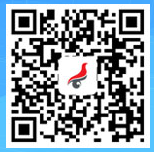 三、具体操作流程1.登录“学信网App”，点击“在线考试系统”，输入报名时的账号和密码或使用微信，点击【登录】，进入在线考试系统。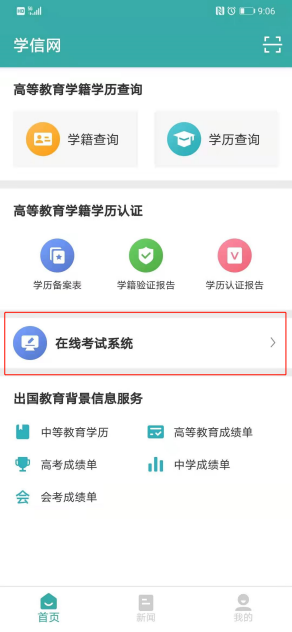 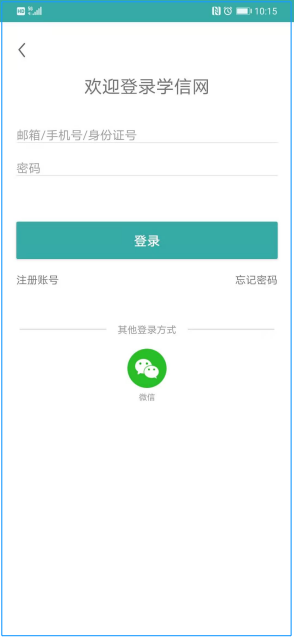 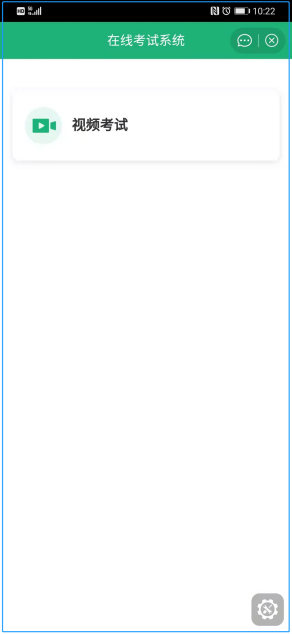 图2 App首页           图3 登录界面      图4 在线考试系统界面            2.点击“视频考试”，请考生仔细阅读“学信网用户协议”和“系统须知”后点击【下一步】。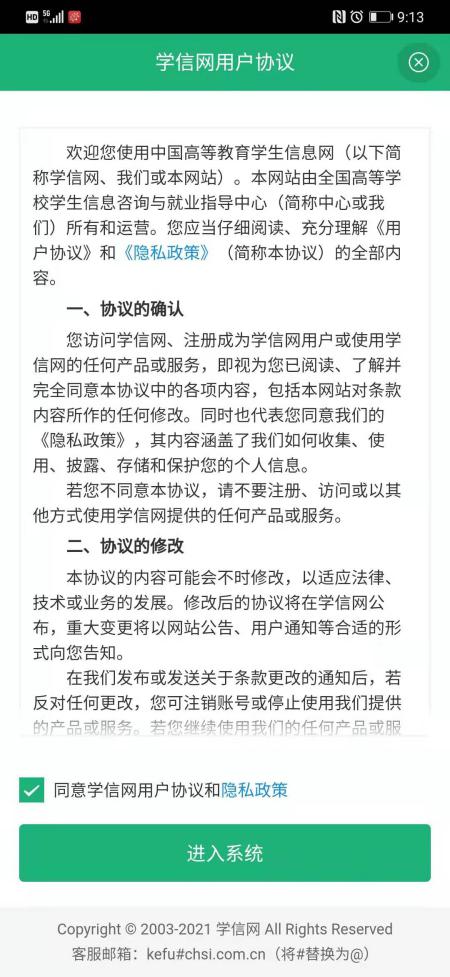 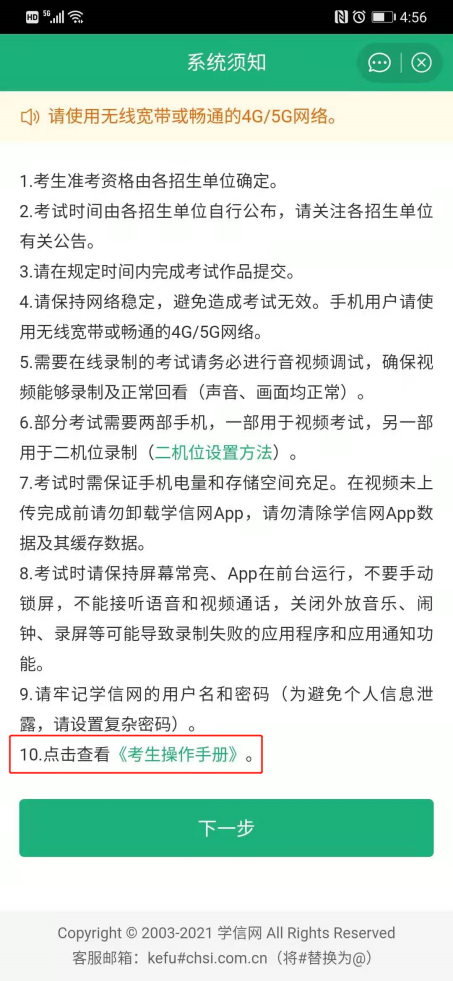 图5 学信网用户协议                   图6 系统须知3.在“选择报考单位”界面，勾选“天津体育学院（艺术类）”，点击【确定】。接着在资格确认界面，考生应仔细核对个人信息，无误后点击【确认无误】按钮。仔细阅读“承诺书”后，点击【同意】。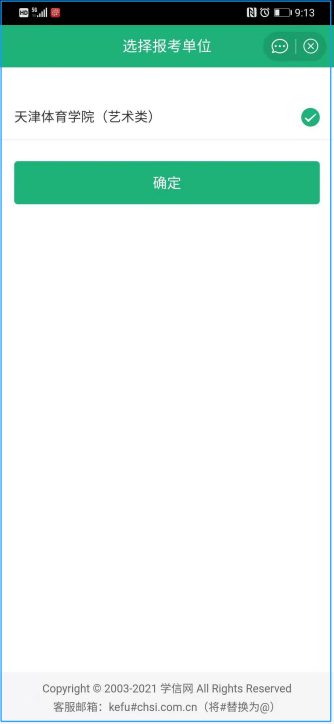 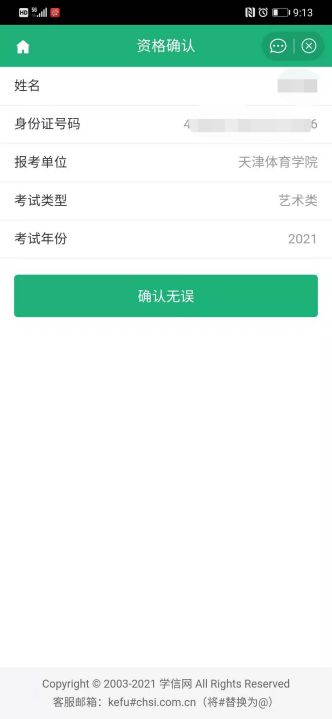 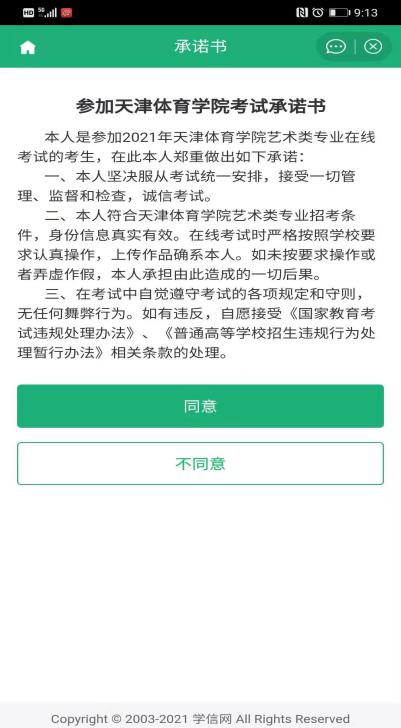 图7 选择报考单位        图8 资格确认             图9 承诺书4.考生首次进入系统需要进行设备调试，在同意承诺书后会提示考生需要音视频调试，点击【确认】进入调试页面。进入调试页面后，点击可转换摄像头，点击开始调试。设备调试正常后，点击结束录制。录制完成后请回放视频，若对调试不满意可以选择重新调试。调试结束后，点击【调试完毕】进入考试列表页面。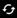 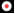 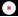 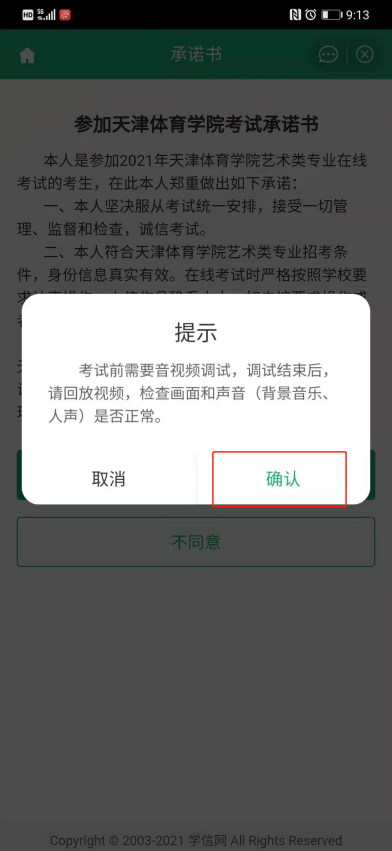 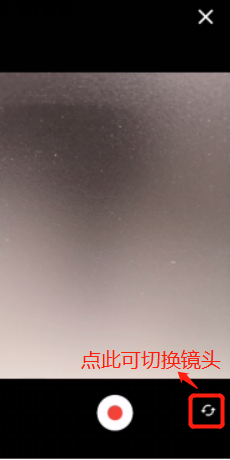 图10 音视频调试提示             图11 音视频调试1        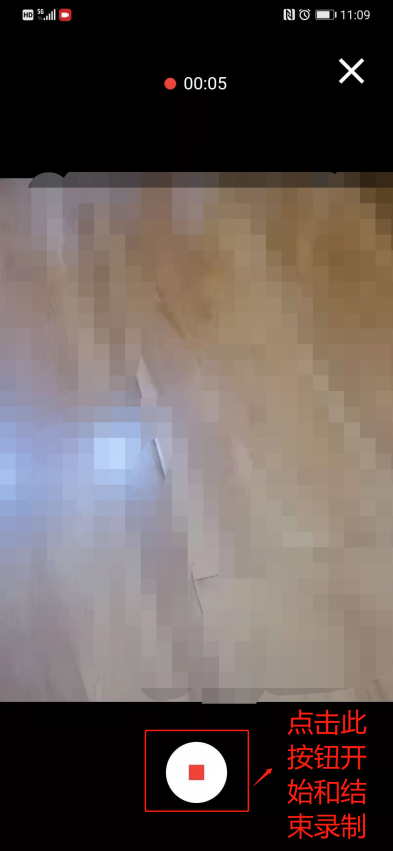 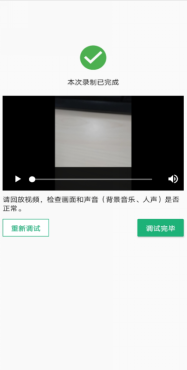             图12 音视频调试2              图13 音视频调试35.进入考试列表页面，界面显示考生所报考专业。点击专业名称考试列表，即开始考试。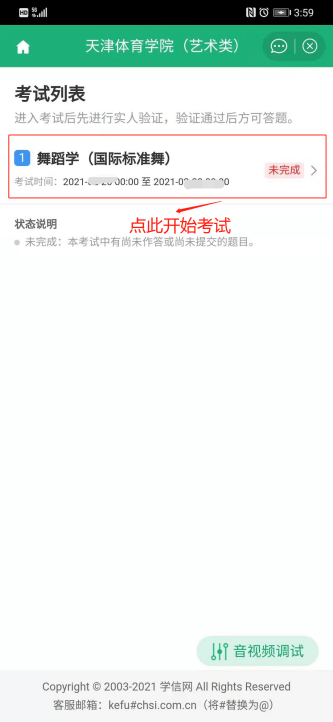 图14 考试列表6.进入实人验证页面，点击【下一步】，根据系统提示操作，显示验证通过，点击【继续】。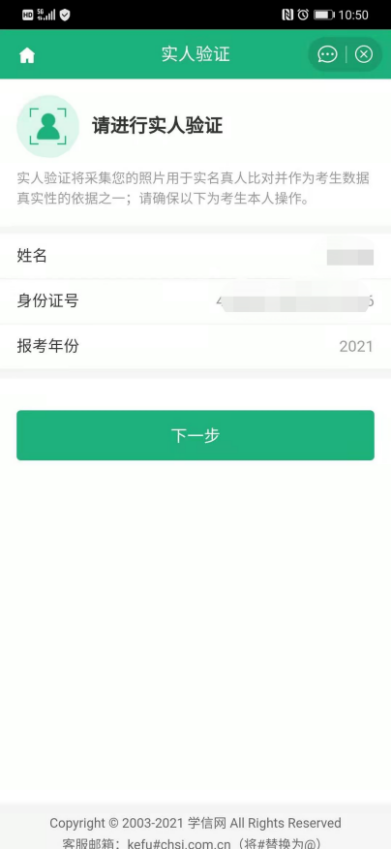 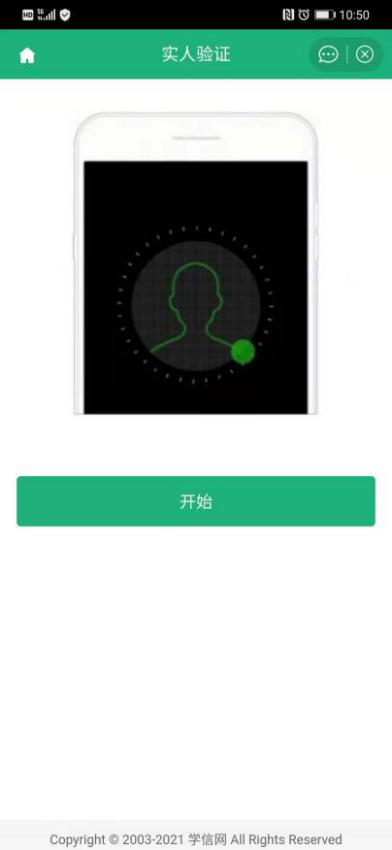 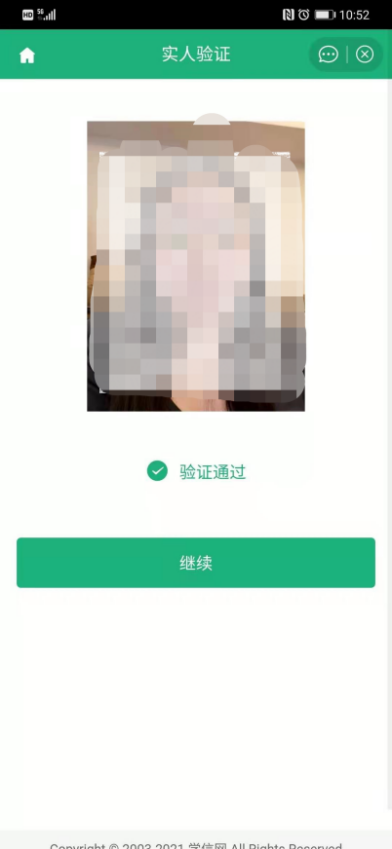 图15 实人验证1          图16 实人验证2            图17 实人验证37.进入考题列表，认真阅读“考试说明”后，点击【开始答题】。接着进入考题详情页面，考生有20次排练机会和10次正式录制机会。考生可先点击【排练】熟悉考试环境和流程后，再点击【正式答题】开始正式录制。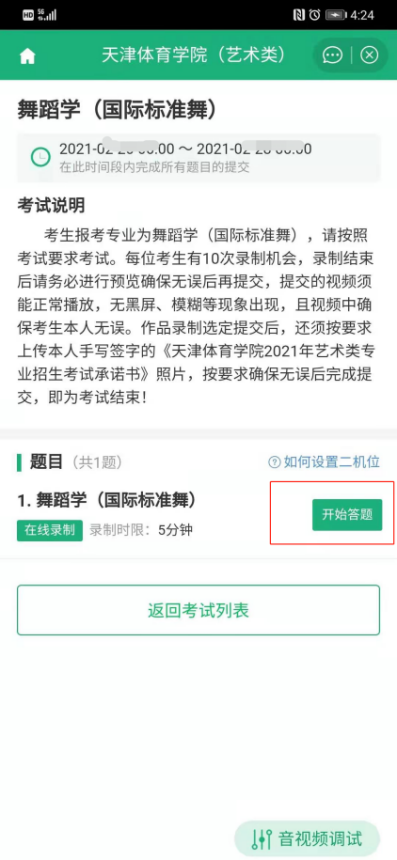 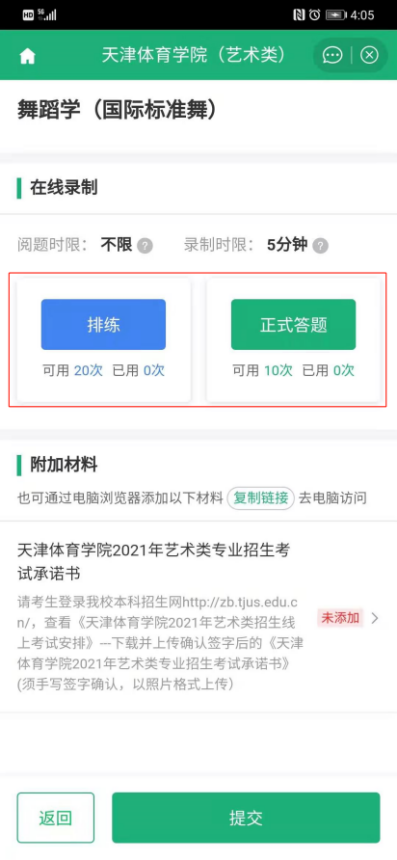 图18 考题列表           图19 考题详情页面8.排练和正式录制的具体操作流程类似，只有正式录制的视频才能最终提交给学校，排练的视频不会出现在考生作品列表。考生在录制前，请先仔细查看考题说明、考题内容以及“视频录制演示示例”，然后点击【开始录制】进行视频录制。每次录制结束后返回考题详情页面，考生可查看已录制次数。正式录制结束后考生可点击“选择已录视频”，查看并选择提交最终作品。考生在选定最终视频时务必确保已回看视频并确保无误！选定视频作品后，“选择已录视频”状态显示为“已选”。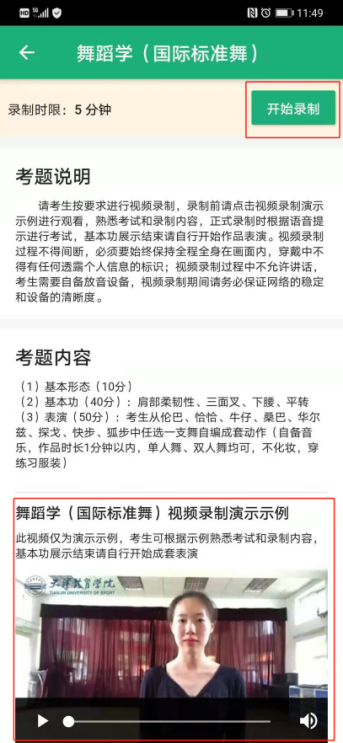 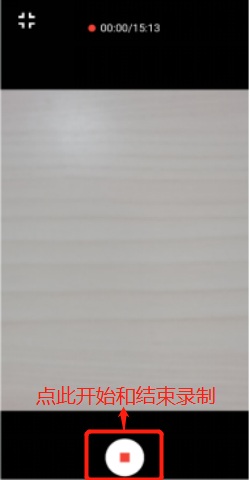               图20 录制界面                     图21 开始录制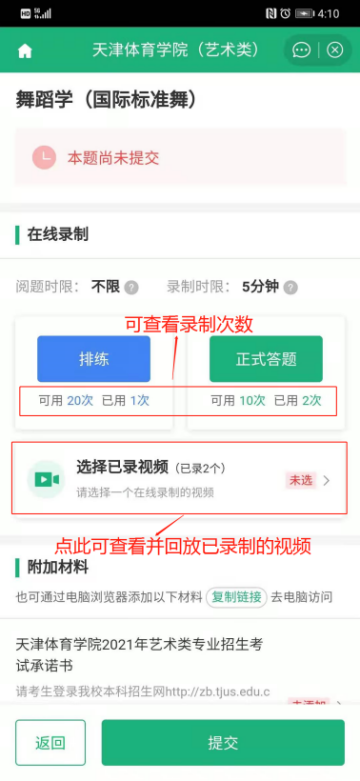 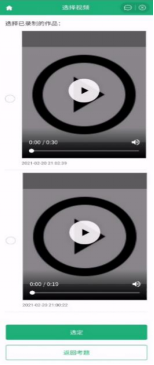 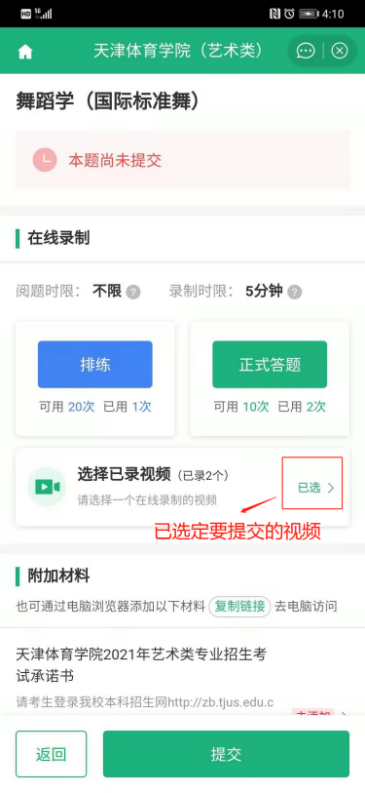 图22 考题详情页面           图23 选定视频           图24 考题详情页面9.视频录制结束后，考生须按要求上传本人手写签字的《天津体育学院2021年艺术类专业招生考试承诺书》照片，上传完成后“附加材料”部分显示“已添加”。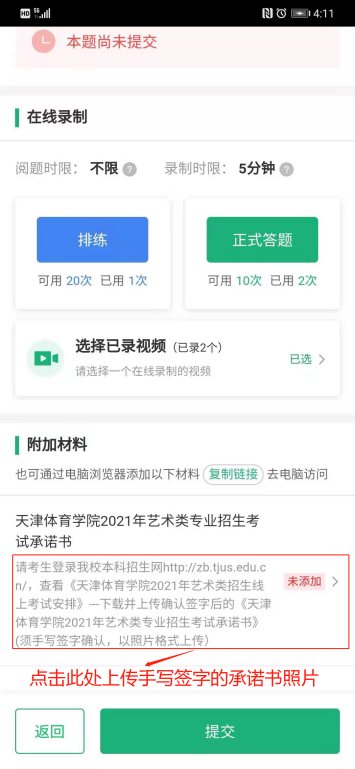 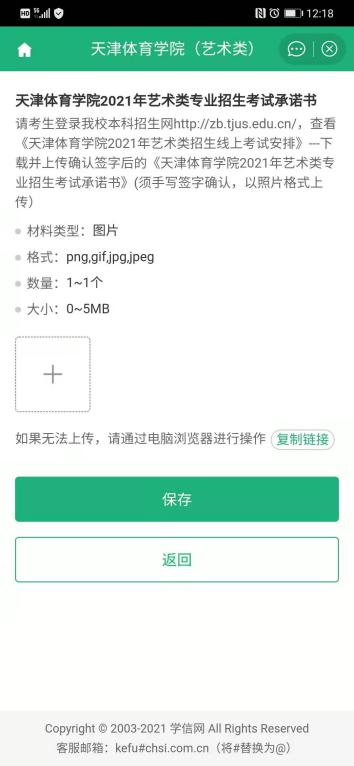 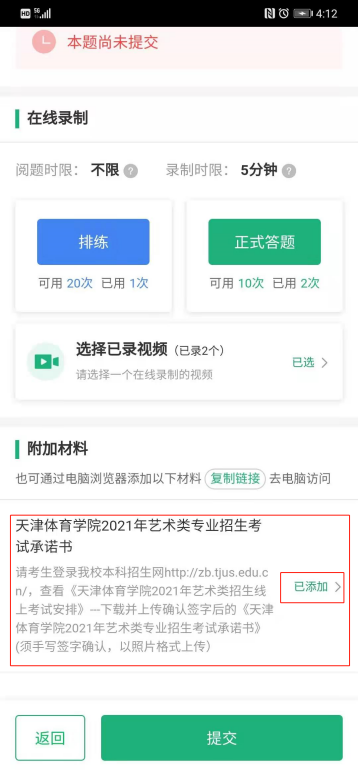     图25 考题详情页面        图26 上传承诺书       图27 承诺书已上传10.视频和承诺书都添加完成后，请考生务必再次确认选定的视频和添加的材料无误后，再点击【提交】，一旦提交后将不能再做任何修改。提交结束后，返回考试首界面，在线录制部分显示“已提交”即为完成考试。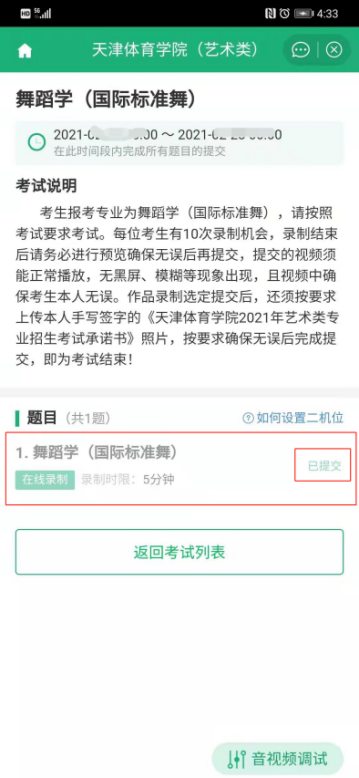 图28 考题列表（已完成考试）11.作品续传作品上传过程中，如果出现断电、断网等情况，都会造成上传中断。中断后，考生需要进入“选择视频页面”，点击【点此续传】，进入未上传完视频列表，点击【续传】按钮继续上传。上传完成后，点击右上角的关闭按钮，查看未上传的视频是否上传成功。若提示未上传完成，请向下滑动刷新页面，查看最新提示；若仍提示未上传完成，则再次点击续传。未上传完视频列表可以在视频考试首页、考试列表和考题列表下查看，以上页面都没有则表示该考生没有录制视频或视频已全部上传成功。注：请考生及时续传视频，避免出现超过续传时间无法续传，影响考试的情况。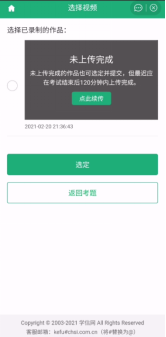 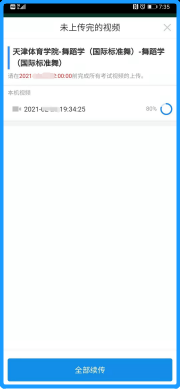 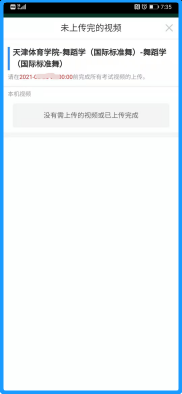 图29 选择视频页面        图30 续传视频        图31 续传完成四、温馨提示1、正式考试前，请务必进行设备调试，反复调整找到拍摄时的最佳位置、最佳光线，确保视频能够正常录制及回放（声音、画面均正常）。2、考试录制时需保证录制设备电量充足，请使用稳定的WIFI网络或者畅通的4G/5G网络。考试期间请保持屏幕常亮、App在前台运行，不要手动锁屏，不能接听语音和视频通话，关闭通话、闹钟、外放音乐等可能导致录制失败的应用程序和应用通知功能。3、录制结束后请务必进行预览确保无误后再提交，提交的视频须能正常播放，无黑屏、模糊等现象出现，且视频中确保考生本人无误。如未按时提交作品或作品不符合考试要求，则视为放弃考试。4、以上图示为操作样例，具体以实际操作为准。